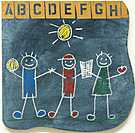 Leaps and Bounds Supply List__ Copy of child’s CURRENT immunizations__ backpack__ 2 rolls of paper towel__ 2 packs of disinfecting wipes__ 1 heavy duty plastic folder (any color, any design)__ 1 wide-ruled notebook (any color, any design)__ 1 bottle of glue__ 4 glue sticks__ 1 pack washable markers__ 1 pack of dry erase marker__ set of extra clothes in a gallon size ziplock bag__ water bottle** Please only label the folder, notebook and water bottle. 